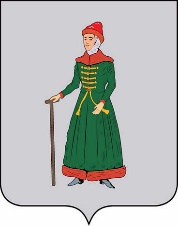 АДМИНИСТРАЦИЯСТАРИЦКОГО МУНИЦИПАЛЬНОГО ОКРУГАТВЕРСКОЙ  ОБЛАСТИПОСТАНОВЛЕНИЕ12.04.2023                                 г. Старица                                              №  443В целях исполнения требований Федерального закона от 05.04.2013 № 44-ФЗ                    «О контрактной системе в сфере закупок товаров, работ, услуг для обеспечения государственных и муниципальных нужд» (Далее – Федеральный закон),Администрация Старицкого муниципального округа Тверской области ПОСТАНОВЛЯЕТ:Внести в постановление Администрации Старицкого муниципального округа Тверской области от 01.02.2023 №83 «О создании приемочной комиссии для приемки поставленных товаров, выполненных работ, оказанных услуг, результатов отдельного этапа исполнения контракта для муниципальных нужд Администрации Старицкого муниципального округа Тверской области» следующие изменения:Дополнить Раздел 1 Положения о работе приемочной комиссии для обеспечения приемки поставленных товаров, выполненных работ или оказанных услуг, результатов отдельных этапов исполнения контрактов при осуществлении закупок товаров (работ, услуг) для обеспечения муниципальных нужд Администрации Старицкого муниципального округа Тверской области добавить пунктом 1.4. следующего содержания: «1.4. Положение настоящей приемочной комиссии не распространяется на приемку товара в электронной форме закупок на приобретение жилого помещения для обеспечения предоставления благоустроенного жилого помещения специализированного жилищного фонда детям-сиротам, детям, оставшимся без попечения родителей, лицам из их числа по договорам найма специализированных жилых помещений».Контроль за исполнением настоящего постановления оставляю за собой.Настоящее постановление вступает в силу со дня подписания, распространяет своё действие на правоотношения, возникшие с 01.04.2023 и подлежит размещению                       в информационно-телекоммуникационной сети Интернет на официальном сайте Администрации Старицкого муниципального округа Тверской области.Заместитель Главы АдминистрацииСтарицкого муниципального округа                                                                        О.Г. Лупик